世界知识产权组织标准委员会(CWS)第四届会议2014年5月12日至16日，日内瓦关于已公布PCT国际申请进入国家(地区)阶段的信息秘书处编拟的文件WIPO标准委员会(标准委员会)根据第23号任务，负责监督“把有关已公布PCT国际申请进入和未进入(适用时)国家(地区)阶段的信息收入数据库”。国际局应每两年一次在标准委员会会议上报告该项任务的进展情况(见文件CWS/3/12和文件CWS/3/14第73段)。标准委员会在2012年4月/5月的第二届会议上审议了由欧洲专利局(欧专局，EPO)和国际局编拟的关于上述任务的现状报告。(见文件CWS/2/9和文件CWS/2/14第45段至第47段)。作为上述工作的后续，秘书处请国际局和欧专局编拟第23号任务自标准委员会第二届会议以来所取得进展的现状报告。本文件的附件一及其附录中载有欧专局的上述现状报告，附件二中载有国际局的报告。请标准委员会注意分别作为附件一和附件二转录于本文件的欧专局和国际局关于第23号任务的现状报告的内容。[后接附件]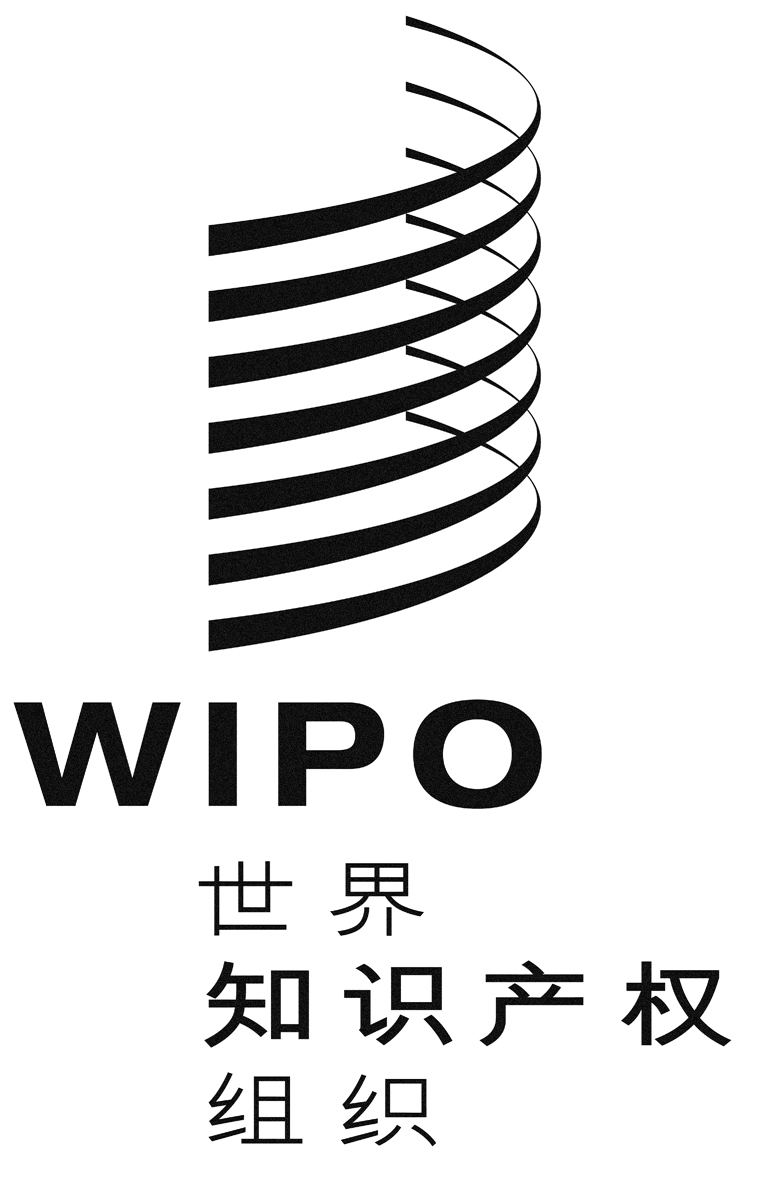 Ccws/4/12cws/4/12cws/4/12原 文：英文原 文：英文原 文：英文日 期：2014年4月3日  日 期：2014年4月3日  日 期：2014年4月3日  